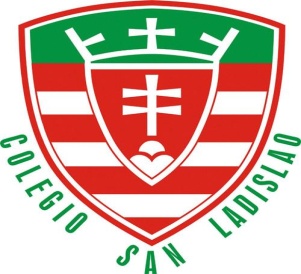 PROGRAMA DE CONTENIDOS 2018
Curso: 4º B. Orientación Comunicación Espacio Curricular: PSICOLOGÍADocente a cargo: Tamara FuldFundamentaciónLa propuesta de esta materia se orienta a trabajar los conocimientos básicos e imprescindibles para que los estudiantes logren desarrollar herramientas y recursos para pensar la propia realidad como construcción individual y social.El eje de trabajo es “conocer- conocerse”. Es decir consiste en la idea construir conocimientos y desarrollar marcos teóricos que favorezcan el autoanálisis y el autoconocimiento, como así también la comprensión del otro. En este sentido el propósito central es entender el sentido de las acciones humanas a partir del análisis de las propias y ajenas experiencias a partir del contenido teórico de la asignatura. Se espera que la construcción de conocimiento sobre el campo psicológico permita analizar, comprender, decidir y accionar en las experiencias cotidianas con mayor grado de libertad.Teniendo en cuenta esta consideración se focaliza en la construcción de la personalidad e identidad, a partir del abordaje de la conducta, el psiquismo y de los momentos del desarrollo humano.Desde el punto de vista metodológico, la asignatura se basa una actitud curiosa e investigativa que permita el análisis y reflexión de las conductas. Esto supone un compromiso fundamental en la lectura y la construcción crítica de los conocimientos teóricos que servirán de soporte para el análisis y la reflexión. Se espera que los estudiantes puedan participar y aprovechar todas las instancias didácticas puestas a su disposición: trabajos de búsqueda de información e investigación, lectura y comprensión de textos, escucha atenta a exposiciones docentes, intercambios entre alumno en trabajos en grupo, participación en clase para exponer sus opiniones, saberes, inquietudes, etcétera. Se intenta que la asignatura genere espacios de confianza, de responsabilidad, de diálogo, y de reflexión, por lo cual se estimulará el trabajo en grupos y el aprendizaje cooperativo.Expectativas de logroSe busca que los alumnos: • Conozcan y comprendan los contenidos conceptuales y conclusiones de las unidades, pudiendo relacionarlos de manera integradora.• Tengan una aproximación al conocimiento de la Psicología como disciplina científica, a partir de la comprensión de la diversidad de teorías, la complejidad de su objeto de estudio, y la multiplicidad de sus métodos de estudio.• Cuenten con un panorama de las diferentes áreas de investigación y campos de aplicación actuales de la Psicología.• Reconozcan y reflexiones acerca de las características de su personalidad y conductas.• Comprendan la forma en que operan los diferentes procesos cognitivos y afectivos en su vida cotidiana desde una perspectiva científica. • Incorporen conceptos psicoanalíticos básicos para comprender la constitución de la subjetividad y su posterior desarrollo. • Adquieran un conocimiento más integral de la etapa evolutiva por la que atraviesan, así como de la normalidad de las dificultades y conflictos que implica. • Adquieran o confirmen el hábito de la lectura crítica, pudiendo destacar las ideas principales y secundarias, y conectándolas con los contenidos y temas de la unidad.• Elaboren trabajos monográficos y ensayos, integrando conocimientos, y exponiendo opiniones y conclusiones de forma clara y rigurosa.• Expresen de manera clara lo leído en forma oral y escrita, utilizando vocabulario especifico de la disciplina.• Expresen y analicen los contenidos a partir de diferentes medios de representación: textos, imágenes, videos, etcétera.• Tengan una disposición para el trabajo en equipo, logrando sostener debates, respetando y tolerando el discurso y las ideas ajenas, y fundamentando sus opiniones.ContenidosUNIDAD 1: LA PSICOLOGÍA COMO CIENCIA. CONOCER Y CONOCERSE COMO BÚSQUEDA HUMANA¿Qué es la Psicología? Evolución histórica de la Psicología. Etapas pre científicas y científicas.Teorías de la psicología: Experimentalismo, Funcionalismo, Psicoanálisis, Psicología de la Gestalt, Psicología Conductista, Psicología cognitiva, Psicología Humanista.Objeto de estudio y métodos de estudio. El método experimental, la entrevista psicológica y los test.UNIDAD 2: CONSTITUCIÓN DE LA SUBJETIVIDAD. LA CONDUCTA, EL APARATO PSÍQUICO Y LAS REPRESENTACIONESLa personalidad como objeto de estudio. Carácter y temperamento. Tipos de personalidad.La conducta. Las áreas de la conducta. Lo biológico y lo social. El estudio de la conducta desde el conductismo. El estudio de la mente desde el modelo psicoanalítico. UNIDAD 3: PROCESOS AFECTIVOS Las vivencias afectivas. Las emociones, los sentimientos y las pasiones. Las pulsiones, el amor y la sexualidad.  Etapas de evolución psicosexual. Conflictos psíquicos, mecanismos adaptativos y de defensa.UNIDAD 4: PROCESOS COGNITIVOSLa percepción del mundo. Sentir y percibir. Teoría de la Gestalt y errores de la percepción. Atención. La dinámica atencional. Tipos de atención.Memoria, recuerdo y olvido. Técnicas memorísticas.El pensamiento y la creación intelectual. La voluntad y el juicio. Inteligencia y aprendizaje. Desarrollo cognitivo.Lenguaje y el valor de la palabra.UNIDAD 5: EL CUERPO Y LA IDENTIDADEl esquema corporal.  La mirada de los otros. Distorsiones del esquema corporal y exigencia en el cuerpo. Narcisismo. El cuerpo erógeno. Sexo y género. Cuerpo y mente.UNIDAD 6: EL DESARROLLO PSICOLÓGICO DESDE LA PSICOLOGÍA EVOLUTIVALa infancia y la niñez. Crecimiento y maduración. Desarrollo intelectual, afectivo, social y moral.  La adolescencia: características, duelos típicos. Etapas: temprana, media y tardía. La transición a la  sexualidad adulta. Vínculos familiares, de  amistad y de pareja. Construcción de proyectos de vida. Adultez. Vejez. Teoría de Erikson.Modalidades de evaluaciónEvaluaciones escritas: una por trimestre.Evaluaciones orales permanentesTrabajos prácticos individuales y grupales: presentación de producciones e informes escritos, presentaciones orales, y trabajos creativos, cuadros, láminas, síntesis y resúmenes de textos de la bibliografía trabajadaTrabajo de autoanálisis y autoevaluación a partir de las unidades temáticasTrabajo y participación en clase.Entrega de carpetas y trabajos prácticos completos.Participación en propuestas EDMODORecursos:Videos, artículos de diario y revistas, poesias, letras de canciones.Plataforma virtual EDMODOTextos seleccionados de:Bossellini, Leticia y Orsini, Alcira “Psicología. Una introducción.”Colombo, Maria Elena y Stasiejko, Halina. “Psicología. La actividad mental”.Damond de Pistarini, Elba R. “Curso básico de psicología”. Di Segni de Obiols Silvia “Psicología. Uno y los otros. Freud, Sigmund. “Algunas observaciones sobre el concepto de lo inconsciente en el psicoanálisis” en Obras completas.Freud, Sigmund. “Introducción”, “Sugestión y libido”, Freud “La identificación”, y “Enamoramiento e hipnosis” en Psicología de las masas y análisis del Yo.  Köhler, Wolfgang. “Los primeros pasos de la Psicología de la Forma” en Psicología de la forma. Piaget, Jean. “El tiempo y el desarrollo intelectual del niño” en Estudios de psicología genéticaRuiz, Daniel “Curso de Psicología”Töpf, Jose. “Psicología. La conducta humana”.Watson, John. “¿Qué es el conductismo? La vieja y la nueva Psicología en oposición.” en El Conductismo. 